		ПРОЄКТ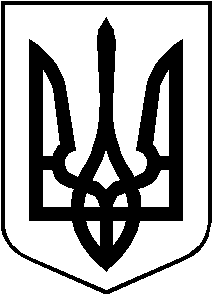 РОЖИЩЕНСЬКА МІСЬКА РАДАЛУЦЬКОГО РАЙОНУ ВОЛИНСЬКОЇ ОБЛАСТІвосьмого скликанняРІШЕННЯ                         2023 року                                                                               № 31/Про зняття заборони із земельної ділянки по вулиці Гагаріна, 23 бВідповідно до пункту 34 частини першої статті 26 Закону України «Про місцеве самоврядування в Україні», статтями 110, 111, 127, 128 Земельного кодексу України, розглянувши заяву Морозюк Інни Василівни, яка входить до складу спадкоємців Степанюка Василя Пилиповича, який помер 08.03.2018 року, враховуючи рекомендації постійної комісії з питань депутатської діяльності та етики, дотримання прав людини, законності та правопорядку, земельних відносин, екології, природокористування, охорони пам’яток та історичного середовища від  .03.2023 року № ____, міська радаВИРІШИЛА:У зв’язку із повним розрахунком за придбану земельну ділянку, що розташована у Волинській області в місті Рожище по вулиці Гагаріна, під номером 23 б, площею , кадастровий номер земельної ділянки: 0724510100:02:006:0070, цільове призначення земельної ділянки – для будівництва та обслуговування будівель торгівлі, зняти заборону відчуження зазначеної земельної ділянки, придбаної  Семенюком Василем Пилиповичем згідно укладеного договору купівлі-продажу земельної ділянки від 28.02.2018 року, посвідченого приватним нотаріусом Павлюк Р.П. за реєстраційним номером № 388.  Контроль за виконанням цього рішення покласти на постійну комісію з питань депутатської діяльності та етики, дотримання прав людини, законності та правопорядку, земельних відносин, екології, природокористування, охорони пам’яток та історичного середовища Рожищенської міської ради.Міський голова                                       			   Вячеслав ПОЛІЩУК Солодуха Алла  21541      